Supplementary materialsTable 1S. Primer combinations used to perform DNA fingerprinting in willow with AFLP technology.The sequence of primers for the specific restriction site/oligonucleotide adapter combinations are as follows: EcoRI-primer (E): AGACTGCGTACCAATTC and MseI-primer (M): GACGATGAGTCCTGAGTAA.Figure 1S. Moran’s correlograms.Dark squares: autocorrelation statistics that remain significant after progressive Bonferroni correction (α = 0.05); white squares: non-significant values. Only the most representative correlograms are reported.Fontaniva (FN)Carturo (CA)Piazzola (PB)Figure 2S. Main peaks of the ∆K estimation, including K=1, K=3 and K=7.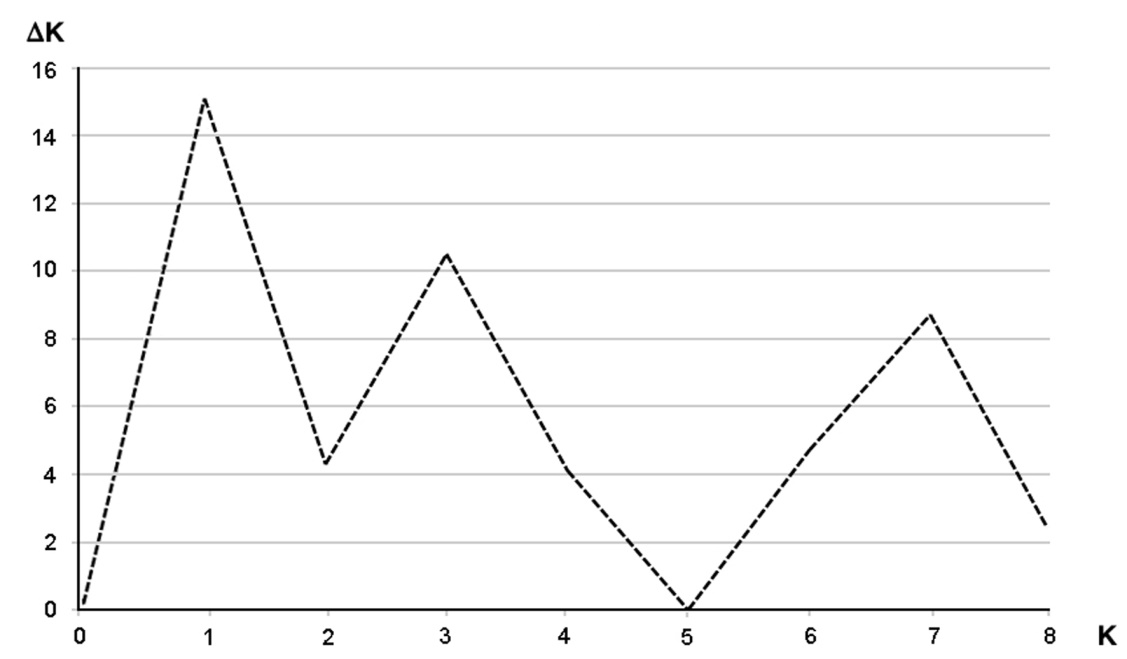 PrimercodePrimer combinationswith selective basesPrimercodePrimer combinationswith selective basesE1-M1Eco+CAA/Mse+AGCE3-M1Eco+CAG/Mse+AGCE1-M2Eco+CAA/Mse+AGGE3-M2Eco+CAG/Mse+AGGE2-M1Eco+CAC/Mse+AGCE3-M3Eco+CAG/Mse+ATCE2-M2Eco+CAC/Mse+AGGE4-M3Eco+CCA/Mse+ATC